Общие положенияСовет профилактики создан в ГБОУ РО «Таганрогский педагогический лицей-интернат» (далее – лицей-интернат) для работы по предупреждению правонарушений и преступлений, укреплению дисциплины среди обучающихся по месту учебы.Состав совета профилактики утверждается приказом директора лицея-интерната и состоит из председателя, его заместителя и членов совета. 
Членами совета являются наиболее опытные работники лицея-интерната, представители общественных организаций, сотрудники правоохранительных органов.Руководит советом профилактики директор.Задачи и порядок деятельности совета профилактики правонарушенийСовет профилактики правонарушений:изучает и анализирует состояние правонарушений и преступности среди обучающихся, состояние воспитательной и профилактической работы, направленной на их предупреждение;рассматривает персональные дела обучающихся - нарушителей порядка;осуществляет контроль за поведением подростков, состоящих на учете в отделе полиции по делам несовершеннолетних, в комиссии по делам несовершеннолетних;выявляет трудновоспитуемых обучающихся и родителей, не выполняющих своих обязанностей по воспитанию детей, сообщает о них в отдел полиции по делам несовершеннолетних;вовлекает подростков, склонных к правонарушениям, в спортивные секции, в кружки технического и художественного творчества;организует индивидуальное шефство над трудными подростками;осуществляет профилактическую работу с неблагополучными семьями. Обсуждает поведение родителей, не выполняющих свои обязанности по воспитанию детей. В необходимых случаях ставит вопрос о привлечении таких родителей к установленной Законом ответственности перед соответствующими государственными и общественными организациями;заслушивает на своих заседаниях отчеты закрепленных шефов о работе по предупреждению правонарушений среди обучающихся, о выполнении рекомендаций и требований совета профилактики;заслушивает классных руководителей о состоянии работы по укреплению дисциплины и профилактике правонарушений;вносит проблемные вопросы на обсуждение педсовета и для принятия решения руководством школы; ходатайствует перед педсоветом, отделом полиции по делам несовершеннолетних и комиссией по делам несовершеннолетних о снятии с учета обучающихся, исправивших свое поведение;оказывает помощь шефам, закрепленным за правонарушителями, в проведении индивидуальной воспитательной работы; организует обучение общественного актива современным формам и методам работы по предупреждению правонарушений. Совет профилактики рассматривает вопросы, отнесенные к его компетенции, на своих заседаниях, которые проходят по необходимости (в экстренных случаях). Заседание протоколируется одним из членов совета профилактики.При разборе персональных дел вместе с обучающимися приглашаются закрепленный преподаватель, классный руководитель и родители обучающегося. Работа совета профилактики планируется на учебный год. План работы обсуждается на заседании совета профилактики и утверждается директором лицея-интерната.Свою работу совет профилактики проводит в тесном контакте с правоохранительными органами, общественными организациями, проводящими воспитательную работу с обучающимися.Документация совета профилактикиПриказ о создании совета профилактики.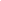 План работы совета профилактики на текущий учебный год, утвержденный приказом директора.Протоколы заседаний.Карты обучающихся, состоящих на учете в лицее-интернате.Списки детей и семей, относящихся к «группе риска».